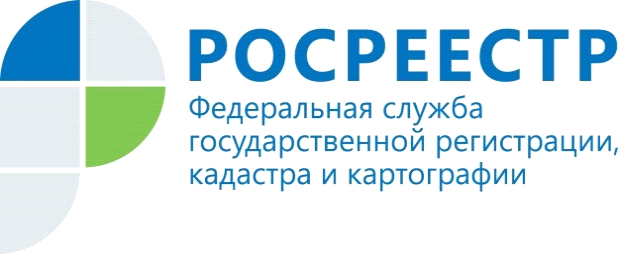 Продлена льготная семейная ипотекаПравительством РФ принято решение о продлении льготной семейной ипотеки до конца 2023 года. Семейная ипотека позволяет купить свое жилье под 6% годовых. Кредит можно использовать как на покупку квартиры, так и на строительство частного дома. Льготная ставка распространится на весь срок займа. Воспользоваться ей смогут родители не только двух и более детей, но и те, у кого есть только один ребенок.«Льготные» программы призваны помочь гражданам приобрести объекты недвижимости на выгодных условиях. Кроме того, снижение процентной ставки по ипотечным займам представляется эффективным инструментом стимуляции спроса на рынке» – отметила руководитель Управления Росреестра по Красноярскому краю Татьяна Голдобина.Материалы подготовлены Управлением Росреестра по Красноярскому краюКонтакты для СМИ:тел.: (391)2-226-756е-mail: pressa@r24.rosreestr.ru«ВКонтакте» http://vk.com/to24.rosreestr«Instagram»:rosreestr_krsk24